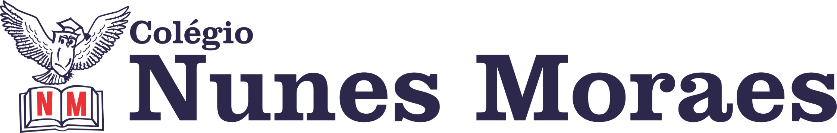 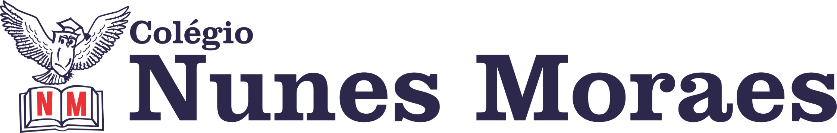 DIA: 22 DE MARÇO DE 2021 - 3°ANO E.F1ª AULA   - Agenda EduEnsino Fundamental I: 3º ano – Componente curricular: Língua Portuguesa.Capítulo 4: O espetáculo vai começar. Páginas: 88 a 91.Objeto de conhecimento: O uso de R e RR / Interpretação textual.Aprendizagens essenciais: Ler e escrever palavras com R e RR / Realizar leitura e interpretação textual.Link da videoaula: https://youtu.be/pHrlDp4B1l4ROTEIRO DA AULA- Atividade de sala: Uso do R e RR / Outro texto, novas ideias. Págs.: 88 a 91;- Atividade de casa: Não tem;-ALUNOS DAS AULAS REMOTAS: Tempo para concluir a atividade de sala e tirar dúvidas com a professora.2ª AULA   -Ensino Fundamental I: 3º ano – Componente curricular: Matemática.Capítulo 4: O espaço à sua volta. Pág.:88.Objeto de conhecimento: Problemas envolvendo significados da adição e da subtração.Aprendizagens essenciais: Utilizar diferentes procedimentos de cálculo (mental, estimado e escrito) para resolver situações-problema envolvendo os diferentes significados do campo aditivo.Link da videoaula: https://youtu.be/03TUqE9ld3kROTEIRO DA AULAAtividade de sala – Organize as ideias: questões 4 e 5. Pág.: 88;Atividade de casa: Não tem;ALUNOS DAS AULAS REMOTAS: Tempo para concluir a atividade de sala e tirar dúvidas com a professora.3ª AULA   - (PREPARATÓRIA DE HISTÓRIA)Ensino Fundamental I: 3º ano – Componente curricular: História.Link da videoaula: https://youtu.be/JQQf8x6RAu8ROTEIRO DA AULAConteúdos de estudo: Assuntos presentes no roteiro de estudo;Atividade de casa: Não tem;ALUNOS DAS AULAS REMOTAS: Tempo para concluir a atividade de sala e tirar dúvidas com a professora.4ª AULA   - (PREPARATÓRIA DE GEOGRAFIA)Ensino Fundamental I: 3º ano – Componente curricular: Geografia.Link da videoaula: https://youtu.be/tv8z419kskAROTEIRO DA AULAConteúdos de estudo: Assuntos presentes no roteiro de estudo;Atividade de casa: Não tem;ALUNOS DAS AULAS REMOTAS: Tempo para concluir a atividade de sala e tirar dúvidas com a professora.MOMENTO GOOGLE MEET Realizaremos encontro no Google Meet hoje, às 10h30. Atividades propostas:Retirada de dúvidas sobre as videoaulas;Leitura e tabuada.Boa semana e bons estudos!